财政支出项目绩效评价报告     评价类型：□实施过程评价      √完成结果评价     项目名称： 脱贫攻坚奖励激励                                项目单位： 政策法规处                             主管部门： 海南省扶贫工作办公室                                                               评价时间：  2019年 1 月1 日至 2019年12月31日     组织方式：□财政部门     √主管部门     □项目单位     评价机构：□中介机构     □专家组   √项目单位评价组             评价单位（盖章）：                    上报时间：2020年5月28日项目绩效目标表项目名称：脱贫攻坚奖励激励    注：以预算批复的绩效目标为准填列。项目基本信息表指 标  类 型指标名称绩效目标绩效标准绩效标准绩效标准绩效标准指 标  类 型指标名称绩效目标优良中差产出 指标奖励人数奖励人数485人次奖励单位及个人400人以上奖励单位及个人380-400人奖励单位及个人350-380人奖励单位及个人350人以上满意度指标群众满意度群众满意度95%群众满意度95%以上群众满意度85%-95%群众满意度75%-85%群众满意度75%以下一、项目基本情况一、项目基本情况一、项目基本情况一、项目基本情况一、项目基本情况一、项目基本情况一、项目基本情况一、项目基本情况一、项目基本情况一、项目基本情况一、项目基本情况一、项目基本情况一、项目基本情况一、项目基本情况一、项目基本情况项目实施单位项目实施单位项目实施单位政策法规处政策法规处政策法规处政策法规处政策法规处主管部门主管部门主管部门海南省扶贫工作办公室海南省扶贫工作办公室海南省扶贫工作办公室海南省扶贫工作办公室项目负责人项目负责人项目负责人张伟张伟张伟张伟张伟联系电话联系电话联系电话65368495653684956536849565368495地址地址地址海南省海口市海府路59号海南省海口市海府路59号海南省海口市海府路59号海南省海口市海府路59号海南省海口市海府路59号海南省海口市海府路59号海南省海口市海府路59号海南省海口市海府路59号邮编邮编570204570204项目类型项目类型项目类型经常性项目（  ）      一次性项目（√ ）经常性项目（  ）      一次性项目（√ ）经常性项目（  ）      一次性项目（√ ）经常性项目（  ）      一次性项目（√ ）经常性项目（  ）      一次性项目（√ ）经常性项目（  ）      一次性项目（√ ）经常性项目（  ）      一次性项目（√ ）经常性项目（  ）      一次性项目（√ ）经常性项目（  ）      一次性项目（√ ）经常性项目（  ）      一次性项目（√ ）经常性项目（  ）      一次性项目（√ ）经常性项目（  ）      一次性项目（√ ）计划投资额（万元）计划投资额（万元）计划投资额（万元）438.5438.5实际到位资金（万元）实际到位资金（万元）实际到位资金（万元）实际到位资金（万元）438.5实际使用情况（万元）实际使用情况（万元）实际使用情况（万元）实际使用情况（万元）300其中：中央财政其中：中央财政其中：中央财政其中：中央财政其中：中央财政其中：中央财政其中：中央财政省财政省财政省财政438.5438.5省财政省财政省财政省财政438.5市县财政市县财政市县财政市县财政市县财政市县财政市县财政其他其他其他其他其他其他其他二、绩效评价指标评分（参考）二、绩效评价指标评分（参考）二、绩效评价指标评分（参考）二、绩效评价指标评分（参考）二、绩效评价指标评分（参考）二、绩效评价指标评分（参考）二、绩效评价指标评分（参考）二、绩效评价指标评分（参考）二、绩效评价指标评分（参考）二、绩效评价指标评分（参考）二、绩效评价指标评分（参考）二、绩效评价指标评分（参考）二、绩效评价指标评分（参考）二、绩效评价指标评分（参考）二、绩效评价指标评分（参考）一级指标分值分值分值二级指标二级指标分值分值分值三级指标三级指标分值得分得分得分项目决策202020项目目标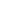 项目目标444目标内容目标内容4333项目决策202020决策过程决策过程888决策依据决策依据3333项目决策202020决策过程决策过程888决策程序决策程序5555项目决策202020资金分配资金分配888分配办法分配办法2222项目决策202020资金分配资金分配888分配结果分配结果6666项目管理252525资金到位资金到位555到位率到位率3333项目管理252525资金到位资金到位555到位时效到位时效2222项目管理252525资金管理资金管理101010资金使用资金使用7777项目管理252525资金管理资金管理101010财务管理财务管理3333项目管理252525组织实施组织实施101010组织机构组织机构1111项目管理252525组织实施组织实施101010管理制度管理制度9999项目绩效555555项目产出项目产出151515产出数量产出数量5555项目绩效555555项目产出项目产出151515产出质量产出质量4444项目绩效555555项目产出项目产出151515产出时效产出时效3333项目绩效555555项目产出项目产出151515产出成本产出成本3333项目绩效555555项目效益项目效益404040经济效益经济效益8888项目绩效555555项目效益项目效益404040社会效益社会效益8888项目绩效555555项目效益项目效益404040环境效益环境效益8888项目绩效555555项目效益项目效益404040可持续影响可持续影响8888项目绩效555555项目效益项目效益404040服务对象满意度服务对象满意度8888总分100100100100100100100100100100评价等次评价等次评价等次评价等次评价等次评价等次评价等次评价等次评价等次优优优优优优三、评价人员三、评价人员三、评价人员三、评价人员三、评价人员三、评价人员三、评价人员三、评价人员三、评价人员三、评价人员三、评价人员三、评价人员三、评价人员三、评价人员三、评价人员姓  名姓  名职务/职称职务/职称职务/职称职务/职称职务/职称单   位单   位单   位项目评分项目评分签 字签 字签 字阴若珂阴若珂综合处处长综合处处长综合处处长综合处处长综合处处长省扶贫办省扶贫办省扶贫办潘志勇潘志勇政策法规处处长政策法规处处长政策法规处处长政策法规处处长政策法规处处长省扶贫办省扶贫办省扶贫办符海珠符海珠规划统计处处长规划统计处处长规划统计处处长规划统计处处长规划统计处处长省扶贫办省扶贫办省扶贫办陈冠智陈冠智社会扶贫处处长社会扶贫处处长社会扶贫处处长社会扶贫处处长社会扶贫处处长省扶贫办省扶贫办省扶贫办何魁元何魁元开发资金项目处副处长开发资金项目处副处长开发资金项目处副处长开发资金项目处副处长开发资金项目处副处长省扶贫办省扶贫办省扶贫办吴晓笙吴晓笙机关党委专职副书记机关党委专职副书记机关党委专职副书记机关党委专职副书记机关党委专职副书记省扶贫办省扶贫办省扶贫办合计合计平均得分平均得分100100100评价工作组组长（签字并单位盖章）：                         2020年5月27日评价工作组组长（签字并单位盖章）：年    月   日评价工作组组长（签字并单位盖章）：                         2020年5月27日评价工作组组长（签字并单位盖章）：年    月   日评价工作组组长（签字并单位盖章）：                         2020年5月27日评价工作组组长（签字并单位盖章）：年    月   日评价工作组组长（签字并单位盖章）：                         2020年5月27日评价工作组组长（签字并单位盖章）：年    月   日评价工作组组长（签字并单位盖章）：                         2020年5月27日评价工作组组长（签字并单位盖章）：年    月   日评价工作组组长（签字并单位盖章）：                         2020年5月27日评价工作组组长（签字并单位盖章）：年    月   日评价工作组组长（签字并单位盖章）：                         2020年5月27日评价工作组组长（签字并单位盖章）：年    月   日评价工作组组长（签字并单位盖章）：                         2020年5月27日评价工作组组长（签字并单位盖章）：年    月   日评价工作组组长（签字并单位盖章）：                         2020年5月27日评价工作组组长（签字并单位盖章）：年    月   日评价工作组组长（签字并单位盖章）：                         2020年5月27日评价工作组组长（签字并单位盖章）：年    月   日评价工作组组长（签字并单位盖章）：                         2020年5月27日评价工作组组长（签字并单位盖章）：年    月   日评价工作组组长（签字并单位盖章）：                         2020年5月27日评价工作组组长（签字并单位盖章）：年    月   日评价工作组组长（签字并单位盖章）：                         2020年5月27日评价工作组组长（签字并单位盖章）：年    月   日评价工作组组长（签字并单位盖章）：                         2020年5月27日评价工作组组长（签字并单位盖章）：年    月   日评价工作组组长（签字并单位盖章）：                         2020年5月27日评价工作组组长（签字并单位盖章）：年    月   日